基本信息基本信息 更新时间：2024-05-19 20:50  更新时间：2024-05-19 20:50  更新时间：2024-05-19 20:50  更新时间：2024-05-19 20:50 姓    名姓    名cxfcxf年    龄22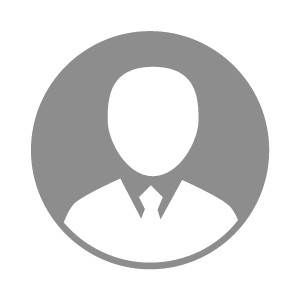 电    话电    话下载后可见下载后可见毕业院校重庆三峡职业学院邮    箱邮    箱下载后可见下载后可见学    历大专住    址住    址期望月薪面议求职意向求职意向养猪技术员,养牛技术员,养禽技术员养猪技术员,养牛技术员,养禽技术员养猪技术员,养牛技术员,养禽技术员养猪技术员,养牛技术员,养禽技术员期望地区期望地区不限不限不限不限教育经历教育经历就读学校：重庆三峡职业学院 就读学校：重庆三峡职业学院 就读学校：重庆三峡职业学院 就读学校：重庆三峡职业学院 就读学校：重庆三峡职业学院 就读学校：重庆三峡职业学院 就读学校：重庆三峡职业学院 工作经历工作经历工作单位：广西扬翔 工作单位：广西扬翔 工作单位：广西扬翔 工作单位：广西扬翔 工作单位：广西扬翔 工作单位：广西扬翔 工作单位：广西扬翔 自我评价自我评价其他特长其他特长